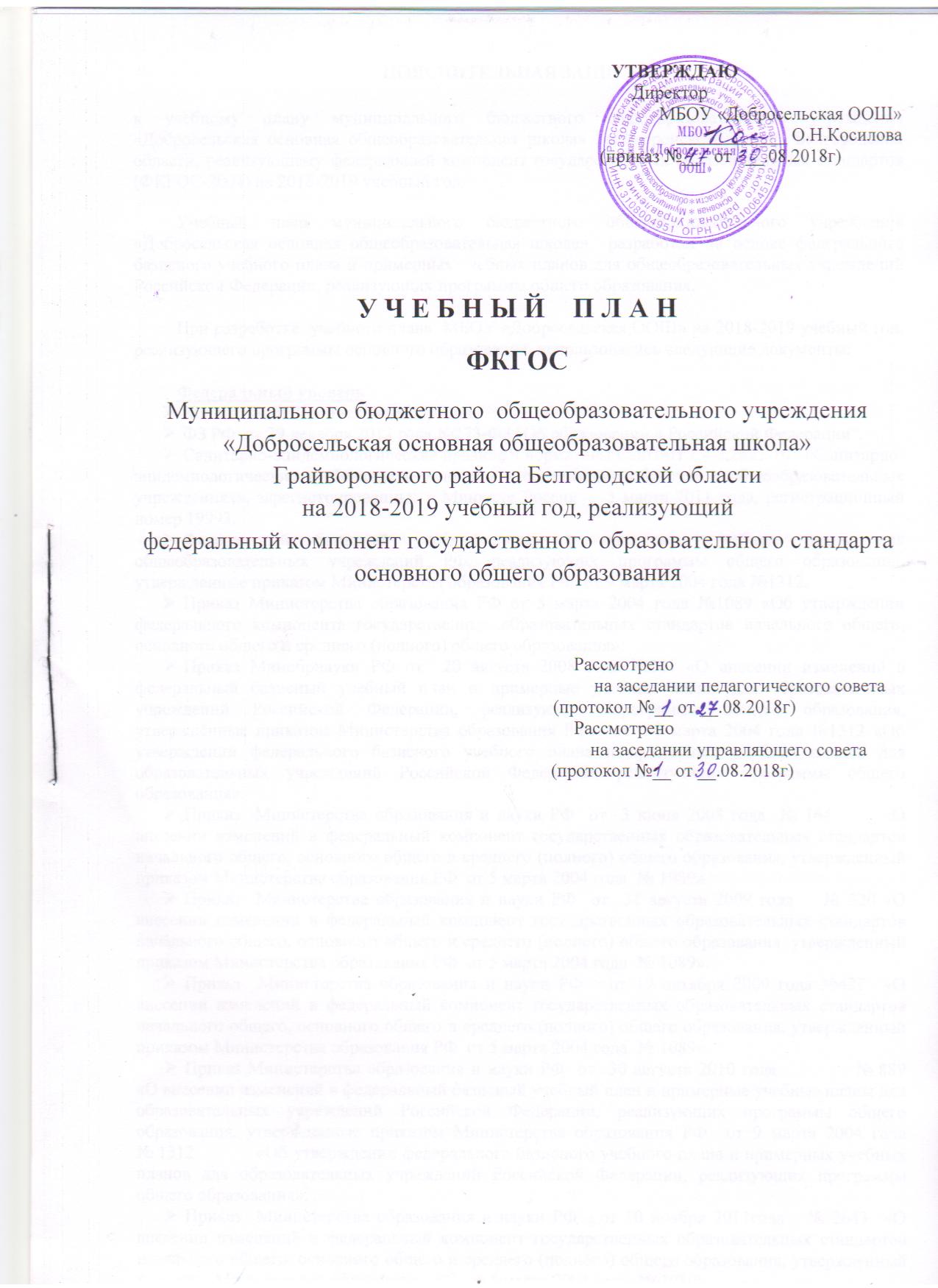 Пояснительная запискак учебному плану муниципального бюджетного общеобразовательного учреждения «Добросельская основная общеобразовательная школа» Грайворонского района Белгородской области, реализующему федеральный компонент государственных образовательных стандартов (ФКГОС-2004) на 2018-2019 учебный год. Учебный план муниципального бюджетного общеобразовательного учреждения «Добросельская основная общеобразовательная школа»  разработан на основе федерального базисного учебного плана и примерных учебных планов для общеобразовательных учреждений Российской Федерации, реализующих программы общего образования. При разработке  учебного плана  МБОУ «ДобросельскаяООШ» на 2018-2019 учебный год, реализующего программы основного образования, использовались следующие документы:Федеральный уровень Конституция Российской Федерации.ФЗ РФ  от 29 декабря 2012 года №273-ФЗ "Об образовании в Российской Федерации".Санитарно-эпидемиологические правила и нормативы СанПиН 2.4.2.2821-10   «Санитарно-эпидемиологические требования к условиям и организации обучения в общеобразовательных учреждениях», зарегистрированные в Минюсте России    3 марта 2011 года, регистрационный номер 19993.Федеральный базисный учебный план и примерные учебные планы для общеобразовательных учреждений РФ, реализующих программы общего образования, утвержденные приказом Министерства образования РФ  от 9 марта 2004 года №1312.Приказ Министерства образования РФ от 5 марта 2004 года №1089 «Об утверждении федерального компонента государственных образовательных стандартов начального общего, основного общего и среднего (полного) общего образования».Приказ Минобрнауки РФ от  20 августа 2008 года №241 «О внесении изменений в федеральный базисный учебный план и примерные учебные планы для образовательных учреждений Российской Федерации, реализующих программы общего образования, утверждённые приказом Министерства образования РФ   от   9 марта 2004 года №1312 «Об утверждении федерального базисного учебного плана и примерных учебных планов для образовательных учреждений Российской Федерации, реализующих программы общего образования».Приказ  Министерства образования и науки РФ  от  3 июня 2008 года  № 164       «О внесении изменений в федеральный компонент государственных образовательных стандартов начального общего, основного общего и среднего (полного) общего образования, утвержденный приказом Министерства образования РФ  от 5 марта 2004 года  № 1089».Приказ  Министерства образования и науки РФ  от  31 августа 2009 года    № 320 «О внесении изменений в федеральный компонент государственных образовательных стандартов начального общего, основного общего и среднего (полного) общего образования, утвержденный приказом Министерства образования РФ  от 5 марта 2004 года  № 1089».Приказ  Министерства образования и науки РФ   от 19 октября 2009 года №427  «О внесении изменений в федеральный компонент государственных образовательных стандартов начального общего, основного общего и среднего (полного) общего образования, утвержденный приказом Министерства образования РФ  от 5 марта 2004 года  № 1089».Приказ Министерства образования и науки РФ  от  30 августа 2010 года            № 889      «О внесении изменений в федеральный базисный учебный план и примерные учебные планы для образовательных учреждений Российской Федерации, реализующих программы общего образования, утвержденные приказом Министерства образования РФ  от 9 марта 2004 года  № 1312           «Об утверждении федерального базисного учебного плана и примерных учебных планов для образовательных учреждений Российской Федерации, реализующих программы общего образования».Приказ  Министерства образования и науки РФ   от 10 ноября 2011года   № 2643  «О внесении изменений в федеральный компонент государственных образовательных стандартов начального общего, основного общего и среднего (полного) общего образования, утвержденный приказом Министерства образования РФ  от 5 марта 2004 года  № 1089».Приказ  Министерства образования и науки РФ  от  24 января 2012 года  № 39 «О внесении изменений в федеральный компонент государственных образовательных стандартов начального общего, основного общего и среднего (полного) общего образования, утвержденный приказом Министерства образования РФ  от 5 марта 2004 года  № 1089».Приказ  Министерства образования и науки РФ  от   31 января 2012 года №69      «О внесении изменений в федеральный компонент государственных образовательных стандартов начального общего, основного общего и среднего (полного) общего образования, утвержденный приказом Министерства образования РФ  от 5 марта 2004 года  № 1089».Приказ  Министерства образования и науки Российской Федерации,  от   1 февраля 2012 года №74 «О внесении изменений в федеральный базисный учебный план и примерные учебные планы для образовательных учреждений Российской Федерации, реализующих программы общего образования, утвержденные приказом Министерства образования Российской Федерации от    9 марта 2004 года  № 1312».Приказ  Министерства образования и науки Российской Федерации,   от                 19 декабря  2012 года №1067 "Об утверждении федеральных перечней учебников, рекомендованных (допущенных) к использованию в образовательном процессе в образовательных учреждениях, реализующих образовательные программы общего образования и имеющих государственную аккредитацию, на 2013/14 учебный год".Закон Белгородской области от 3 июля 2006 года №57 «Об установлении регионального компонента государственных образовательных стандартов общего образования в Белгородской области» (с внесенными изменениями от     4 июня 2009 года №282,  от 03.05.2011 года № 34, принятыми Белгородской областной Думой 28.04.2011 года).Приказ Министерства образования и науки РФ от 31 марта 2014 г. № 253 «Об утверждении федерального перечня учебников, рекомендуемых к использованию при реализации имеющих государственную аккредитацию образовательных программ начального общего, основного общего, среднего общего образования»  Приказ Министерства образования и науки РФ от 31 декабря 2015 г. № 1577 «О внесении изменений в федеральный государственный образовательный стандарт основного общего образования, утверждённой приказом Министерства образования и науки Российской Федерации от 17 декабря 2010 года № 1897»Письмо Департамента государственной политики в образовании Минобрнауки России от 4.03.2010 г. № 03-413 «О методических рекомендациях по реализации элективных курсов».Порядок проведения государственной итоговой аттестации по образовательным программам основного общего образования», утвержденный Минобрнауки России 25 декабря 2013 года №1394, зарегистрированным Минюстом России 03.02.2014 года. Региональный уровень Закон Белгородской области от 03 июля 2006 года №57 «Об установлении регионального компонента государственных образовательных стандартов общего образования в Белгородской области» (с внесенными изменениями от 3.05.2011 года № 34, принятыми Белгородской областной Думой 28.04.2011 года);Закон Белгородской области от 04 июня 2009 года №282 «О внесении изменений в закон Белгородской области «Об установлении регионального компонента государственных образовательных стандартов общего образования в Белгородской области».Приказ управления образования и науки Белгородской области от 26 апреля 2006 года №656 «Об утверждении базисного учебного плана и примерных учебных планов для образовательных учреждений Белгородской области, реализующих программы общего образования»;Приказ департамента образования, культуры и молодёжной политики Белгородской области от 25.06.2008 г.  №1345 «Об утверждении Концепции  развития системы общего среднего образования Белгородской области и организационного плана ее реализации»; Приказ департамента образования, культуры и молодежной политики Белгородской области от 06 мая 2009 года №935  «О внесении изменений в базисный учебный план и примерные учебные планы для общеобразовательных учреждений области»;Приказ департамента образования, культуры и молодёжной политики Белгородской области от 23.04.2012 №1380 «Об утверждении базисного  учебного плана и примерных учебных планов  для образовательных учреждений Белгородской области, реализующих программы общего образования»;Инструктивное письмо департамента образования, культуры и молодёжной    политики   Белгородской    области    от 10.09.2009 г.     № 9-06/3423-ВА «Рекомендации по формированию классов, их наполняемости и максимальном объеме учебной нагрузки»;Инструктивное письмо департамента образования, культуры и молодёжной    политики   Белгородской    области  «Об использовании БУП в общеобразовательных учреждениях области в 2012-2013 учебном году»;Письмо департамента образования Белгородской области от 19.02.2014 года №9-06/999-НМ «О формах промежуточной аттестации».Письмо департамента образования Белгородской области от 25.02.2014 года №906/1148-МВ «О формах проведения государственной итоговой аттестации выпускников 9-х классов общеобразовательных организаций Белгородской области в 2014 году». Методические письма ОГАОУ ДПО БелИРО специалистов о преподавании предметов в 2018-2019 учебном году. Муниципальный  уровень Приказ управления образования администрации Грайворонского района от 23.06.2009 г. №357 «О создании образовательных округов в Грайворонском районе»;Письмо управления образования администрации Грайворонского района от 4 марта 2014 года №215 «О промежуточной аттестации обучающихся».Школьный уровень Устав МБОУ «Добросельская ООШ» Грайворонского района Белгородской области; Основная образовательная программа  Муниципального бюджетного общеобразовательного учреждения «Добросельская ООШ» Грайворонского района Белгородской области.Характеристика учебного планаУчебный план муниципального бюджетного общеобразовательного учреждения «Добросельская ООШ» - нормативный правовой акт, устанавливающий перечень учебных предметов и объем учебного времени, отводимого на их изучение по уровням общего образования и классам обучения и представляет образовательным учреждениям возможности выбора разнообразных форм организации обучения и режима функционирования с целью создания оптимальных условий для построения образовательных маршрутов обучающихся.Учебный план школы разработан на основании базисного учебного плана для общеобразовательных учреждений Белгородской области, реализующих программы общего образования. Учебный план школы определяет минимальный и максимальный объем учебной нагрузки учеников; распределяет время, отводимое на освоение федерального, регионального и школьного компонентов государственного образовательного стандарта по классам и образовательным областям.Учебный план основного общего образования (9 класс) состоит из двух частей — обязательной (инвариантной) части и части, формируемой участниками образовательного процесса (вариативной).Инвариантная часть включает базовые общеобразовательные курсы, обязательные для всех обучающихся, которые обеспечивают единство образовательного пространства РФ, гарантируют овладение выпускниками необходимым минимумом знаний, умений и навыков, обеспечивающим возможности продолжения образования.Вариативная часть базисного учебного плана, формируемая участниками образовательного процесса предусматривает:- увеличение учебных часов, предусмотренных на изучение отдельных предметов обязательной части (при условии наличия соответствующих программ);- учебные занятия, обеспечивающие различные интересы обучающихся;- учебные занятия, направленные на реализацию региональных особенностей содержания образования.Реализация вариативной части учебного плана осуществляется на основании заявлений обучающихся и (или) их родителей (законных представителей). Классными руководителями в апреле-мае проводится анкетирование обучающихся и их родителей (законных представителей) с целью изучения их образовательных запросов. Анкеты обрабатываются и на основании представленных данных составляется справка.Обеспечение различных интересов обучающихся осуществляется через систему учебных и элективных курсов. Перечень учебных и элективных курсов составляется на основе рекомендаций ОГАОУ ДПО БелИРО, рассматривается и утверждается на управляющем совете школы. Программы учебных  курсов рассматриваются на заседаниях методических объединений учителей-предметников, педагогическом совете и утверждаются приказом директора школы. Набор обучающихся в группы по изучению учебных и элективных курсов осуществляется на основе заявлений обучающихся и их родителей (законных представителей).Заявления обучающихся и (или) их родителей (законных представителей) хранятся в течение учебного года и являются приложением к учебному плану.Учебный план  для 9 класса ориентирован на один нормативный год освоения государственных образовательных программ основного общего образования и ориентирован на 34 учебных недели в год (без учета промежуточной и государственной (итоговой) аттестации). Продолжительность урока 45 минут, режим работы составлен по 5-дневной учебной неделе.Цель основного общего образования: заложить фундамент общей образовательной подготовки школьников, необходимой для продолжения образования на третьей ступени и выбора ими своего направления профессиональной подготовки с учетом собственных способностей и возможностей.Задачи основного общего образования:- обеспечение освоения обучающимися основ наук на уровне государственных образовательных стандартов, что позволяет продолжить обучение в средней школе или среднем специальном заведении;- создание условий для самоопределения обучающихся и выбора образовательного маршрута;- создание условий для формирования первоначальных профессиональных намерений, потребности в самообразовании и необходимых для этого умений и навыков;- создание условий для прочного усвоения учебного материала с учетом индивидуальных особенностей и учебных возможностей учащихся;- создание условий для выявления, сопровождения и профессиональной ориентации одаренных детей;Учебный план школы в полном объеме осуществляет реализацию федерального компонента государственных образовательных стандартов (ФКГОС-2004) через изучение обязательных учебных предметов.Федеральный компонент государственного стандарта основного общего образования устанавливает обязательные для изучения учебные предметы: «Русский язык», «Литература»,«Родной язык и литература», «Иностранный язык», «Математика (алгебра, геометрия)», «Информатика и ИКТ», «История России. Всеобщая история», «Обществознание», «География», «Физика», «Химия», «Биология»,  «Искусство», «Технология», «Физическая культура», «Основы безопасности жизнедеятельности».Учебный предмет «Русский язык» изучается в IX классе -2 часа в неделю. Обучение русскому языку предполагает формирование лингвистической, языковой и коммуникативной компетенции. Языковая компетенция реализуется в процессе решения познавательных задач: формирование у учащихся научно – лингвистического мировоззрения, вооружение их основами знаний об устройстве, функционировании, развитии языкового и эстетического идеала. Коммуникативная компетенция осуществляется в процессе решения практических задач: • формирование прочных орфографических и пунктуационных умений и навыков (в пределах программных требований);• овладение нормами русского литературного языка и обогащение словарного запаса грамматического строя речи учащихся в устной и письменной форме;• обучение школьников умению связно излагать свои мысли в устной и письменной форме.Учебный предмет «Литература» изучается вIX классе – в объеме 3-х часов в неделю. Целью литературного образования является формирование гуманистического мировоззрения, эстетической культуры, совершенствования собственной устной и письменной речи. Задачи литературного образования определены его целью: сформировать представление о художественной литературе как искусстве слова и ее месте в культуре страны народа, формирование культуры чтения, освоение теоретических понятий.В целях воспитания ценностного отношения к родному языку и родной литературе как хранителю культуры, включения учащихся в культурно-языковое поле своего народа и приобщения к литературному наследию своего народа в 2018/2019 учебном году в 9 классе ведется интегрировано учебный предмет «Родной язык и литература».Учебный предмет «Иностранный язык» («Английский язык») изучается вIX класс – в объеме 3-х часов в неделю.  Предложенный объем учебного времени достаточен для освоения иностранного языка на функциональном уровне. Изучение иностранных языков направлено на реализацию стандарта основного общего образования, развитие иноязычной коммуникативной компетенции в совокупности ее составляющих, а также — на развитие национального самопознания, самореализации и социальной адаптации.На уровне основного   общего образования в 9 классе изучается учебный предмет «Математика», включающий модули «алгебра» и «геометрия»в объеме 5-ти часов в неделю.  В учебном плане и классном журнале название предмета записывается следующим образом: «Математика (алгебра, геометрия)». В классном журнале на данный предмет выделяется одна страница, записи тем уроков осуществляются в соответствии с календарно-тематическим планированием по модулям «алгебра» и «геометрия». Текущие отметки, четвертные,  годовые и итоговые отметки выставляются по предмету «Математика (алгебра, геометрия)»  (одна отметка). В расписании уроков название предмета записывается как «Математика».Обучение математике в основной школе предполагает:	формирование качеств мышления, характерных для математической деятельности и необходимых для успешной социализации в обществе;	формирование представлений об идеях и методах математики, о математике как форме описания и методе познания окружающей действительности;	умение грамотно владеть математическим языком с целью расширения коммуникативных возможностей.Учебный предмет «Информатика и информационно-коммуникационные технологии (ИКТ)» направлен  на обеспечение всеобщей компьютерной грамотности,  изучается  в 9 классе – 2 часа в неделю.Учебный предмет  «История России. Всеобщая история» изучается  в  IX  классе – в объеме 3 часов в неделю (один час за счёт компонента образовательного учреждения). Основной целью исторического образования является формирование системы знаний об истории человеческого общества, месте в ней России, воспитание гражданина и патриота России.Учебный предмет «Обществознание» изучается вIX класс в объеме 1 часа в неделю, за счет часов, отведенных в федеральном компоненте учебного плана. Учебный предмет является интегрированным, построен по модульному принципу и включает содержательные разделы: «Общество», «Человек», «Социальная сфера», «Политика», «Экономика» и «Право».Учебный предмет «География» изучается в IX классах – в объеме 2 часов в неделю, за счет часов, отведенных в федеральном компоненте учебного плана. Целью школьного географического образования является формирование у учащихся географической картины единого мира как составной части ноосферы Земли. Содержание предмета передает учащимся сумму систематических знаний по географии, обладание которыми поможет им ориентироваться в современном мире, формирует экологически грамотную личность, понимающую причины и сущность противоречий между природой и обществом. Учебный предмет «Физика» изучается  в IX классе – в объеме 2 часов в неделю. В задачи обучения физики в основной школе входят:развитие мышления учащихся, формирование у них умений самостоятельно приобретать и применять знания, наблюдать и объяснять физические явления; овладение школьниками знаниями об экспериментальных фактах, понятиях, законах, теориях, методах физической науки, о современной научной картине мира, о широких возможностях применения физических законов в повседневной жизнедеятельности;усвоение школьниками единства строения материи и неисчерпаемости процесса ее познания, понимания роли практики в познании физических явлений и законов. Учебный предмет  «Химия»изучается  в  IX классе – в объеме 2 часов в неделю. Целью предмета является  овладение знаниями неорганических и органических веществ и умениями определять принадлежность веществ к этим классам; умениями в рамках теоретических положений характеризовать химические свойства веществ, определять типы химических реакций, правильно обращаться с изученными веществами, проводить несложные химические опыты. Обучение химии на данном этапе позволит учащимся понять химические явления в окружающем мире, уяснить роль химии в развитии экономики страны, сформировать «химическую культуру» обращения с веществами и минералами. Учебный предмет «Биология» изучается в IX классе – в объеме 2 часов в неделю.Учебный предмет «Искусство» представлен учебным предметом отведенными в федеральном компоненте учебного плана:«Искусство»   в 9 классе  в объеме - 1 час в неделю,Целью обучения предмета «Искусство» является формирование художественной культуры учащихся как неотъемлемой части духовной культуры. У учащихся за период обучения в основной школе формируются:• нравственно-эстетическая отзывчивость на прекрасное в окружающем мире;• художественно-творческая активность;За период обучения учащиеся овладевают образным языком искусства посредством формирования художественных знаний, умений и навыков. Музыкальное обучение формирует у школьников целостное представление об искусстве, позволяет сформировать эстетическое представление о наиболее известных и популярных произведениях великих композиторов, научить передавать свои впечатления от восприятия музыкальных произведений. Учебный предмет «Основы безопасности жизнедеятельности» знакомит обучающихся с основами безопасности жизнедеятельности и изучается  в IX  классе в объёме 1 ч. в неделю.Учебный предмет «Физическая культура» направлен на развитие физического здоровья учащихся и включает занятия как общеразвивающего и общеукрепляющего характера, так и элементы спортивной подготовки. Физическое обучение призвано решать задачи физического развития, направленных на формирование умений и навыков, обеспечивающих сохранение и укрепление здоровья, психическое благополучие и формировать черты характера, такие как сила воли, смелость, самообладание, решительность, уверенность в своих силах, выдержка, дисциплинированность. Реализация предмета «Физическая культура» осуществляется за счет часов федерального компонента  в объёме 3 ч. в неделю.Региональный компонент представлен учебными предметом «Православнаякультура» в9 классе в объеме 1 часа в неделю.Компонент образовательного учреждения формируется с учетом пожеланий учащихся, их родителей (законных представителей); с использованием возможностей образовательного учреждения.В связи  с усилением внимания к истории на государственном уровне, дополнительно выделены часы на изучение предмета инвариантной части учебного плана «История России. Всеобщая история» 1 час в неделю введен для увеличения количества часов на изучение предмета в соответствии с программой общеобразовательных учреждений.Механизм формирования компонента образовательного учреждения Механизм включает следующие этапы: 1) Анкетирование родителей (законных представителей) о введении учебных курсов на 2 ступени образования. 2) Обсуждение на родительских собраниях с родителями (законными представителями) обучающихся результатов обработки анкет и предметов компонента образовательного учреждения. Принятие решения родительского собрания о введении компонентов образовательного учреждения. 3) Заявления родителей (законных представителей) об изучении выбранных учебных курсов. 4) Выбор учебно-методических комплектов с учётом наличия учебников в Федеральном перечне, преемственности, уровня изучения предмета, соответствия УМК ФКГОС на заседаниях методических объединений, методического совета школы. 5) Согласование режима работы, годового календарного учебного графика общеобразовательного учреждения, содержания учебного плана с учётом введения учебных курсов, компонента образовательного учреждения, УМК на заседании Управляющего Совета. 6) Рассмотрение режима работы, годового календарного учебного графика общеобразовательного учреждения, учебного плана с учётом введения компонента образовательного учреждения, УМК на заседании педагогического совета школы. 7) Утверждение приказом по школе режима работы, годового календарного учебного графика общеобразовательного учреждения, учебного плана с учётом введения компонента образовательного учреждения, УМК.Учебный планМБОУ «Добросельская основная общеобразовательная школа» 2018 -2019 учебный годУчебные предметыКоличество учащихся по классамКоличество учащихся по классамКоличество учащихся по классамКоличество учащихся по классамКоличество учащихся по классамКоличество учащихся по классамКоличество учащихся по классамКоличество учащихся по классамКоличество учащихся по классамКоличество учащихся по классамКоличество учащихся по классамКоличество учащихся по классамКоличество учащихся по классамКоличество учащихся по классамКоличество учащихся по классамКоличество учащихся по классамКоличество учащихся по классамКоличество учащихся по классамКоличество учащихся по классамКоличество учащихся по классамКоличество учащихся по классамКоличество учащихся по классамУчебные предметы888888Учебные предметыКоличество часов Количество часов Количество часов Количество часов Количество часов Количество часов Количество часов Количество часов Количество часов Количество часов Количество часов Количество часов Количество часов Количество часов Количество часов Количество часов Количество часов Количество часов Количество часов Количество часов Количество часов Количество часов Учебные предметы5 класс5 класс5 класс6 класс6 класс6 класс6 класс6 класс7 класс7 класс7 класс7 класс7 класс8 класс8 класс8 класс8 класс9 класс9 класс9 класс9 классУчебные предметыфедеральныйРегиональный.Компонент ОУфедеральныйРегиональный.Компонент ОУКомпонент ОУКомпонент ОУфедеральныйрегиональныйКомпонент ОУКомпонент ОУКомпонент ОУфедеральныйрегиональныйКомпонент ОУКомпонент ОУфедеральныйрегиональныйКомпонент ОУКомпонент ОУВсего Русский язык5322232223220Литература3222312Родной язык и литература00000 Иностранный   язык 3333315Математика5555515 Информатика и ИКТ123История22222119Обществознание111114География12227Биология112228Физика2226Химия224Изобразительное искусство1113Музыка1113Искусство 112Физическая культура3333315Основы безопасности жизнедеятельности111115Технология 222118Православная культура11114Экология1111Итого:2722523332912223120031111157Максимальная нагрузка292929303030303232323232333333333333333333157